Publicado en España el 07/05/2021 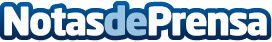 ¿Es imprescindible el inglés en el mundo laboral? por Centro Estudios MadridActualmente, es difícil aspirar a un desarrollo profesional significativo sin dominar una o varias lenguas extranjeras. En el mundo de los negocios, la informática o el sector de los servicios, hablar inglés suele ser esencial y enriquece enormemente un currículum vitaeDatos de contacto:CENTRO DE ESTUDIO MADRID Comunicado de prensa sobre lo imprescindible que es aprender inglés en el mundo laboral91 615 45 20Nota de prensa publicada en: https://www.notasdeprensa.es/es-imprescindible-el-ingles-en-el-mundo Categorias: Idiomas Sociedad Madrid Emprendedores E-Commerce Recursos humanos http://www.notasdeprensa.es